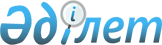 О признании утратившими силу некоторых решений акима района Биржан салРешение акима района Биржан сал Акмолинской области от 28 апреля 2021 года № 2. Зарегистрировано Департаментом юстиции Акмолинской области 4 мая 2021 года № 8470
      В соответствии с Законом Республики Казахстан "О правовых актах", аким района Биржан сал РЕШИЛ:
      1. Признать утратившими силу некоторые решения акима района Биржан сал согласно приложению к настоящему решению.
      2. Контроль за исполнением настоящего решения возложить на руководителя аппарата акима района Баймуканова А.С.
      3. Настоящее решение вступает в силу со дня государственной регистрации в Департаменте юстиции Акмолинской области и вводится в действие со дня официального опубликования.
      "СОГЛАСОВАНО"
      "28" апреля 2021 год Перечень признанных утратившими силу некоторых решений акима района Биржан сал
      1. Решение акима района Биржан сал "Об образовании избирательных участков" от 29 ноября 2018 года № 8 (зарегистрировано в Реестре государственной регистрации нормативных правовых актов № 6883);
      2. Решение акима района Биржан сал "О внесении изменений в решение акима района Биржан сал от 29 ноября 2018 года № 8 "Об образовании избирательных участков" от 28 февряля 2020 года № 3 (зарегистрировано в Реестре государственной регистрации нормативных правовых актов № 7719);
      3. Решение акима района Биржан сал "О внесении изменения в решение акима района Биржан сал от 29 ноября 2018 года № 8 "Об образовании избирательных участков" от 19 ноября 2020 года № 10 (зарегистрировано в Реестре государственной регистрации нормативных правовых актов № 8162).
					© 2012. РГП на ПХВ «Институт законодательства и правовой информации Республики Казахстан» Министерства юстиции Республики Казахстан
				
      Аким района Биржан сал

Д.Есжанов

      Территориальная избирательная комиссия
района Биржан сал
Приложение к решению
акима района Биржан сал
от "28" апреля
2021 года № 2